September Kindergarten Homework					Student Name ____________________  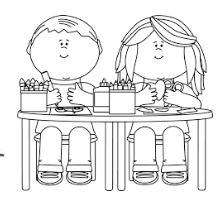 Due Monday, October 1st						    									Parent Name ____________________  At the end of each month, you will receive homework.  It is due on the first day of the next month. This homework is due on October 1st. The goal of homework is to practice and reinforce skills we are learning at school.  If you child struggles, please spend extra time on that skill.  If you need ideas to help your child, please see Mrs. Caya or Mrs. Conran. Keep working on naming letters and counting as much as possible.  Students should be able to count to 20, write numbers to 20, and name all letters (out of order and uppercase and lowercase separately) by November 1st.We strongly encourage that your child reads/listens to books everyday. Please initial each day ton the calendar that you do so. Students that read a minimum of 25 days each month will earn an award. Here are three reasons to read with your child every night:  Time together. The number one reason for reading each night is quality time together. Period. Life gets nuts when kids go to elementary school. Between homework, lessons, classes, and meetings, it's a crazy time. But carving out that small amount of time—even if it's 10-15 minutes, which is just enough time to read one chapter of a book—is totally worth scheduling into your day. Listening to fluent reading. If you choose to do the reading, which I strongly suggest you do, then this time together allows your child to listen to what fluent reading should sound like.  You don't need to go crazy with voices and sounds—just read naturally and normally.  The more your younger readers hear what fluent reading should sound like, the better!  It reminds them how their reading should sound. Talking about texts.  It doesn't need to be an in-depth discussion about characters, plotline, or style, but you may be surprised at how your conversations evolve after you read together for some time.  You can begin by just “thinking aloud”—every few pages, share your thoughts about the text out loud, kind of like a built-in commentary.  Your child will hear how you think about and process text as you read, and soon it will become habitual for him or her to do the same.   Over time, incorporate questions or thought-provoking statements and involve your child.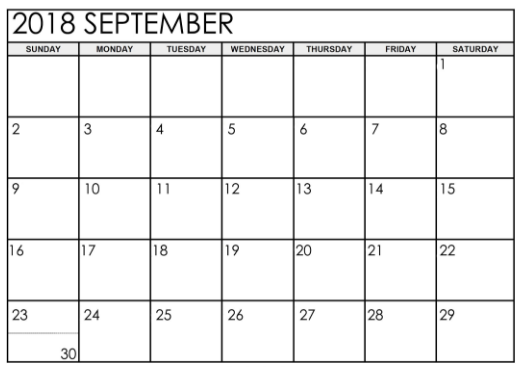 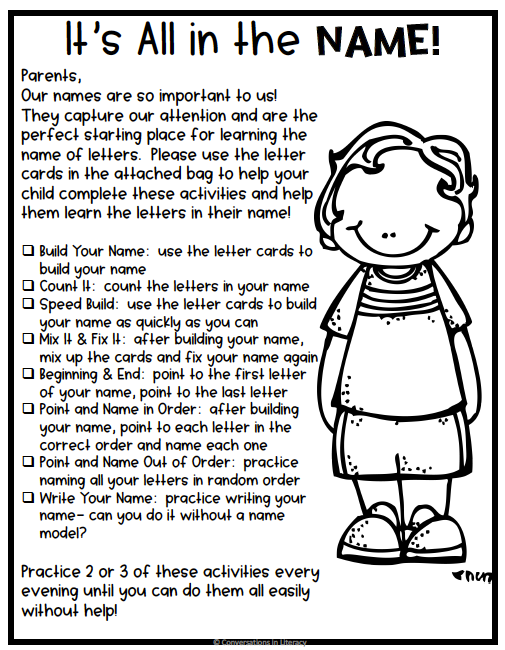 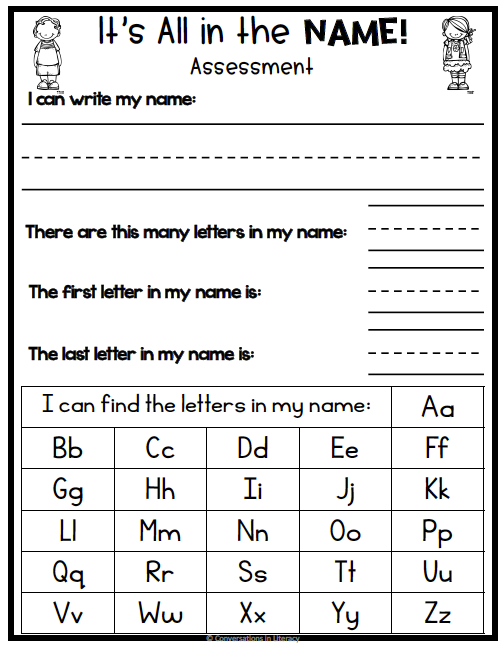 